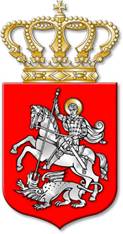 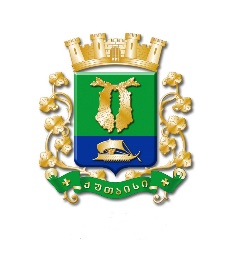 ს  ა  ქ  ა  რ  თ  ვ  ე  ლ  ოქალაქ  ქუთაისის  მუნიციპალიტეტის  საკრებულოგ  ა  ნ  კ  ა  რ  გ  უ  ლ  ე  ბ  ა     352ქალაქი  ქუთაისი		27		იანვარი		2021  წელიქალაქ ქუთაისის მუნიციპალიტეტის საკრებულოს ფრაქცია„ქართული ოცნება – კონსერვატორების“ გაუქმების ცნობად მიღების შ ე ს ა ხ ე ბ საქართველოს ორგანული კანონის „ადგილობრივი თვითმმართველობის კოდექსი“ 30–ე მუხლის მე–4 პუნქტის,  „ქალაქ ქუთაისის მუნიციპალიტეტის საკრებულოს რეგლამენტის დამტკიცების შესახებ“ ქალაქ ქუთაისის მუნიციპალიტეტის საკრებულოს 2014 წლის 14 ივლისის N1 დადგენილების დანართის 35–ე მუხლის მე–14 პუნქტის, 36-ე მუხლის პირველი პუნქტის „გ“ ქვეპუნქტის, ქალაქ ქუთაისის მუნიციპალიტეტის საკრებულოს ფრაქცია „ქართული ოცნება – კონსერვატორების“ წევრების: რამაზ ჩხიკვაძისა და ოთარ ლორთქიფანიძის 2021 წლის 18 იანვრის წერილობითი განცხადებების, ქალაქ ქუთაისის მუნიციპალიტეტის საკრებულოს იურიდიულ საკითხთა კომისიის 2021 წლის 26 იანვრის Nდ45.45210265 დასკვნის საფუძველზე:მუხლი 1. ცნობად იქნეს მიღებული, რომ:1. ქალაქ ქუთაისის მუნიციპალიტეტის საკრებულოს ფრაქცია „ქართული ოცნება – კონსერვატორების“ წევრები: რამაზ ჩხიკვაძე და ოთარ ლორთქიფანიძე პირადი განცხადებების საფუძველზე, გავიდნენ ამ ფრაქციის შემადგენლობიდან;2. ქალაქ ქუთაისის მუნიციპალიტეტის საკრებულოს ფრაქცია „ქართული ოცნება – კონსერვატორები“ გაუქმებულია;3. ზემოაღნიშნულიდან გამომდინარე, ქალაქ ქუთაისის მუნიციპალიტეტის საკრებულოს ფრაქცია „ქართული ოცნება – კონსერვატორების“ თავმჯდომარე, ნიკოლოზ ჩეჩელაშვილი გათავისუფლებულია ამ ფრაქციის თავმჯდომარის თანამდებობიდან.(ქალაქ ქუთაისის მუნიციპალიტეტის საკრებულოს ფრაქცია „ქართული ოცნება – კონსერვატორების“ წევრების: რ.ჩხიკვაძისა და ო.ლორთქიფანიძის 2021 წლის 18 იანვრის წერილობითი განცხადებები და ქალაქ ქუთაისის მუნიციპალიტეტის საკრებულოს იურიდიულ საკითხთა კომისიის 2021 წლის 16 იანვრის Nდ45.45210265 დასკვნა წინამდებარე განკარგულების დედანს თან ერთვის)მუხლი 2. განკარგულება შეიძლება გასაჩივრდეს, კანონით დადგენილი წესით, ქუთაისის საქალაქო სასამართლოში (ვ.კუპრაძის ქუჩა №11), მისი გაცნობიდან ერთი თვის ვადაში.მუხლი 3.  განკარგულება ძალაში შევიდეს კანონით დადგენილი წესით.საკრებულოს  თავმჯდომარე			ირაკლი შენგელია